Comunicado de prensaParís, a 28 de agosto de 2023Cuenta atrás: 80 días para el inicioSalón ESPRITMEUBLE del 18 al 21 de noviembre de 2023 Esta 11ª edición será la edición de los récords, con nada menos que 350 marcas esperándote para presentarte sus innovaciones y novedades, que contribuirán a desarrollar la actividad en 2024. ¡La preparación es la clave del éxito!Una oferta récord de 350 marcas esperándote.En un contexto de mercado que plantea numerosos desafíos a todo el sector, este año será especialmente importante visitar EspritMeuble para preparar e identificar las nuevas vías de desarrollo de cara a 2024.Para los 13 000 profesionales previstos, volver al pabellón 1 de la parisina Porte de Versailles será la ocasión de descubrir las novedades y las innovaciones de las 350 marcas expositoras, así como de reunirse con sus colegas y disfrutar del vasto programa de conferencias, que este año hemos ampliado para comprender mejor los desafíos del sector.«EspritMeuble se ha desarrollado mucho estos tres últimos años, por lo que recomendamos encarecidamente a nuestros visitantes que dediquen al menos 2 días al salón. Para sacar provecho de su visita, es necesario dedicarle el tiempo necesario para conocer las marcas y todas sus innovaciones y, de esta forma, preparar bien el año 2024.»Gaëtan Ménard, presidente de EspritMeuble2. Refuerzo de todos los departamentosEn el departamento de muebles y sillería, este año habrá 25 nuevas marcas por descubrir. EspritCuisine, el departamento dedicado a las cocinas y los electrodomésticos acogerá a 30 nuevas marcas, con empresas líderes como NOBILIA, SCHUELLER, BURGER BAUFORMAT, HAIER, MIELE, SCHNEIDER, COSENTINO, etc. que se sumarán a las otras grandes marcas fieles a este salón, que ya se ha convertido en la referencia del sector de la cocina equipada en Francia.EspritSommeil también recibirá a 10 nuevos expositores del ámbito de las camas y sus complementos.Por último, 2023 supone la creación de la nueva cita EspritContract, dedicada específicamente a los agentes prescriptores en modo «proyectos». Algunas importantes marcas, como CALLIGARIS, ROCHE BOBOIS o HOTELYS ya están presentes, y otras muchas marcas de renombre en el ámbito de la prescripción han finalizado prácticamente su inscripción.3. Servicios más completosLos organizadores, fieles a su visión, siguen reforzando la atractividad del salón, combinando buenos negocios y afabilidad.«Nuestro cometido consiste en facilitar al máximo los encuentros útiles para los negocios. Estamos absolutamente convencidos de que este clima de afabilidad, puesta en común e intercambio, tan característico de EspritMeuble, contribuye al desarrollo de las actividades comerciales. Como todos los años, ¡nuestros visitantes son nuestros invitados! Le invitamos gratis a la entrada, el guardarropa, las bebidas, la comida, las veladas y el gran cóctel.»Alain LIAULT, vicepresidente de EspritMeuble y presidente de Meubles Célio También propondremos nuevos servicios, como el acceso gratuito a una zona de co-working para proporcionar un sitio tranquilo y propicio al trabajo durante el salón. Para acompañar el crecimiento del salón, este año también contaremos con cuatro zonas de bar.Para terminar, el salón ofrecerá un programa totalmente renovado de temas y acogerá a los mejores expertos sobre los temas claves del sector. «El salón constituye la única ocasión del año de reunir a todos los agentes y los mejores expertos de nuestros profesiones para dialogar sobre los temas más importantes de hoy y de mañana.Así pues, hemos decidido desarrollar varios temas con los mejores oradores y en asociación con todos los agentes de la prensa profesional, a quienes expresamos nuestro más cálido agradecimiento. Todos estos temas se abordarán en el nuevo plató de televisión, y nuestros visitantes podrán asistir en vivo, en el propio salón, en directo, en el canal YouTube, o en pódcast cuando ellos decidan. Estas intervenciones también se difundirán en todas nuestras redes digitales.»Gaëtan Ménard, presidente de EspritMeuble4. Aún quedan 80 días para preparar la visita, ¡no los dejes pasar!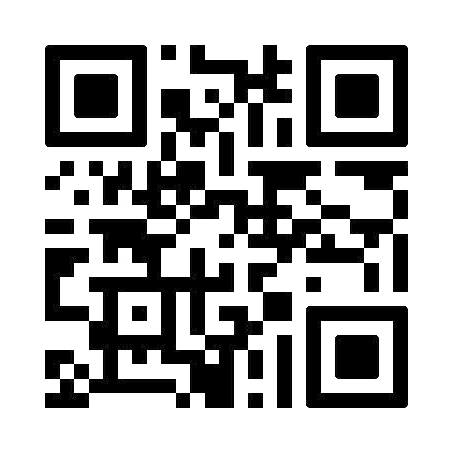 Las inscripciones gratuitas están abiertas desde el 15 de junio de 2023 en https://www.espritmeuble.com . Los organizadores recomiendan a los visitantes que se inscriban lo antes posible y, sobre todo, que reserven ya mismo su medio de transporte y su hotel. Reservar con tiempo garantiza disfrutar de los mejores precios y obtener las fechas y horarios deseados.
https://www.espritmeuble.com/fr/page/info: Disfruta de condiciones preferentes en la web de Air France / KLM utilizando el código de reserva indicado en la web EspritMeuble. También descubrirás la plataforma de reserva hotelera Revolugo, socio de EspritMeuble - reservations@revolugo.com - Tel.: +33 (0)1 80 06 62 88 (de 9h30 a 18h30).También puedes utilizar las herramientas puestas a tu disposición todo el año :https://e-espritmeuble.espritmeuble.com, la plataforma para descubrir o volver a visitar las marcas y sus productos. https://www.espritmeuble.com/fr/actualite/liste, consulta las News EspritMeuble que, cada semana, recopilan la información más pertinente de la prensa profesional y económica para ayudarte y comprender mejor la actualidad y los retos de nuestro sector.______________________________________RECORDATORIOSDatos claves de la 11ª edición EspritMeuble 2023En cifras:Paris Expo, Porte de Versailles - Pavillon 1Del 18 al 21 de noviembre de 2023350 marcas (40% francesas y 60 % europeas)En 45 000 m213 000 visitantes previstos (vs. 12 271 en 2022)Oferta repartida en cinco grandes sectores:EspritMeuble: Sillas, mesas, sillones, sofás, muebles, vestidores,... Todas las marcas líderes del sector del mueble y la sillería.EspritSommeil: Todos los actores del ámbito de la cama y sus complementos.EspritCuisine: El salón de los profesionales de la cocina: instaladores de cocinas, electrodomésticos, equipamientos, complementos, marcas, servicios, cursos, modelizaciones en 3D…EspritDeco: Marcas de decoración, alfombras, lámparas, complementos decorativos... Para completar la decoración y las ofertas de las tiendas.EspritContract: La cita de los profesionales del contract._______________________________________¿Qué es EspritMeuble?EspritMeuble es un salón surgido por iniciativa de varios industriales del sector del mueble que se unieron para crear un punto de encuentro dedicado a los profesionales del mueble y que aunase «negocios + afabilidad».El acontecimiento permite a todos los profesionales del sector reunirse año tras año en un entorno privilegiado y ameno, para charlar, desarrollar sus actividades, darse a conocer o descubrir las últimas innovaciones, tendencias y colecciones de muebles, sofás, salones, camas y dormitorios, cocinas, electrodomésticos, cuartos de baños y decoración.Más información: https://www.espritmeuble.comContactos para la prensa EspritMeuble 				DRP (Agencia de prensa)Camille BOUILLOT		Gaëtan MENARD			Alexandra RENAUDResponsable del salón		Presidente Tel.: +33 686 75 02 11 		Tel : +33 (0)614 21 23 94			+33 (0)1 71 70 38 38 - camille.bouillot@espritmeuble.com	gaetan.menard@espritmeuble.com 		alexandra@relationpresse.com www.espritmeuble.com